Уважаемые коллеги!С 3 апреля 2023 г. приглашаем ваших обучающихся 1-11 классов и студентов СПО принять участие во Всероссийской дистанционной олимпиаде по цифровой грамотности, которую организует Научно исследовательская лаборатория киберсоциализации и формирования цифровой образовательной среды Парка ИОП ИРПО, Научно-методический центр сопровождения педагогических работников и Педагогический технопарк «Кванториум» имени народного учителя СССР Бориса Ивановича Вершинина ТГПУ федерального государственного бюджетного образовательного учреждения высшего образования «Томский государственный педагогический университет» (ТГПУ). Олимпиада пройдет с 3 апреля 2023 г. по 25 апреля 2023 г. в онлайн формате с использованием платформы Online Test Pad https://onlinetestpad.com/Олимпиада включает в себя четыре номинации (указан доступ к заданиям по ссылке) :«Цифровая грамотность. 1-4 класс»:  https://onlinetestpad.com/bzskt3hgoerqi«Цифровая грамотность. 5-9 класс»:  https://onlinetestpad.com/awj2vgi25jnji«Цифровая грамотность. 10-11 класс»:  https://onlinetestpad.com/kxpipi4a5day6«Цифровая грамотность. СПО»: https://onlinetestpad.com/rxfrrglzexfokНа заполнение анкеты «Самооценка цифровой грамотности» (находится внутри теста) отводится 10 минут, на выполнение 25 тестовых заданий – 30 минут.В результате заполнения анкеты и выполнения всех тестовых заданий определяется общий уровень цифровой грамотности обучающихся, исходя из трех возможных: развивающий, базовый, высокий.Результаты выполнения всех заданий формируются автоматически системой и предъявляются участнику в виде количества баллов сразу после завершения тестовой части.Всем участникам Олимпиады направляются электронные сертификаты ФГБОУ ВО ТГПУ.Победителям и призерам Олимпиады направляются дипломы в электронном виде ФГБОУ ВО ТГПУ. Педагогам, подготовившим участников, направляются благодарственные письма ФГБОУ ВО ТГПУ в электронном виде.Участие в Олимпиаде позволит повысить образовательную активность обучающихся в развитии цифровой грамотности и навыков в области ИКТ, приобщить их к цифровой культуре, а также способствовать развитию познавательных способностей и расширению кругозора.ЖДЕМ ВАШИХ ОБУЧАЮЩИХСЯ НА НАШЕЙ ОЛИМПИАДЕ!Порядок выдачи сертификатов, дипломов и благодарственных писемНепосредственно перед выполнением заданий Олимпиады ученики на тестовой платформе вносят в электронную форму ФИО своего курирующего учителя, наименование учебного заведения и электронный адрес учебного заведения (или курирующего учителя).Через указанный адрес электронной почты учебного заведения (или курирующего учителя) будет осуществляться взаимодействие с курирующим учителем по вопросам участия и награждения обучающихся.Выдача СЕРТИФИКАТАСертификаты автоматически генерируются на тестовой платформе и предъявляются в электронной форме всем участникам Олимпиады после успешного завершения тестирования. Выдача БЛАГОДАРСТВЕННОГО ПИСЬМАБЛАГОДАРСТВЕННОЕ ПИСЬМО оформляется организаторами на имя указанного участниками Олимпиады учителя.БЛАГОДАРСТВЕННОЕ ПИСЬМО будет выслано на указанный участниками Олимпиады адрес электронной почты учебного заведения (или курирующего учителя).Выдача ДИПЛОМАУчастнику, набравшему необходимое количество баллов (по Положению), необходимо предоставить сертификат курирующему учителю.Для выдачи ДИПЛОМА (победителя или призера) учащемуся необходимо оформить СОГЛАСИЕ НА ОБРАБОТКУ ПЕРСОНАЛЬНЫХ ДАННЫХ участника Олимпиады. Шаблон СОГЛАСИЯ НА ОБРАБОТКУ ПЕРСОНАЛЬНЫХ ДАННЫХ будет выслан в электронном виде на указанный адрес электронной почты учебного заведения (или курирующего учителя).Курирующий учитель пересылает данные в формате  doc., docx. или  odf. (Таблица 1.) и электронные копии СОГЛАСИЯ НА ОБРАБОТКУ ПЕРСОНАЛЬНЫХ ДАННЫХ участников Олимпиады (победителей и призеров)  на электронный адрес solomina@tspu.edu.ru.ДИПЛОМЫ, оформленные организаторами, будут высланы на указанный участниками адрес электронной почты учебного заведения (или курирующего учителя).Таблица 1. Список призеров и победителей Всероссийской дистанционной олимпиады по цифровой грамотностиВНИМАНИЕ!!!	Персональные данные участников Олимпиады используются только для оформления ДИПЛОМОВ и не сохраняются организаторами Олимпиады.Соломина Ирина Геннадьевна, Секретарь оргкомитета олимпиады solomina@tspu.edu.ru; (3822) 311-200 +кнопка (*-tone) 4118Доступ к заданиям Олимпиады на тестовой платформе по QR-коду:___________________________________________________________________________Наименование учебного заведения___________________________________________________________________________ФИО курирующего учителя___________________________________________________________________________ должность курирующего учителя___________________________________________________________________________Наименование учебного заведения___________________________________________________________________________ФИО курирующего учителя___________________________________________________________________________ должность курирующего учителя___________________________________________________________________________Наименование учебного заведения___________________________________________________________________________ФИО курирующего учителя___________________________________________________________________________ должность курирующего учителя№ФИО участников, получивших 24-25 балловКоличество баллов12…№ФИО  участников, получивших 21-23 балловКоличество баллов12…№ФИО участников, получивших 17-20 балловКоличество баллов12…«Цифровая грамотность. 1-4 класс»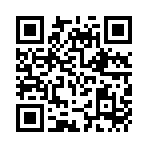 «Цифровая грамотность. 5-9 класс»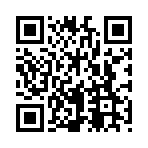 «Цифровая грамотность. 10-11 класс» 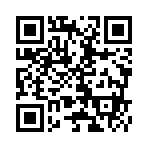 «Цифровая грамотность. СПО» 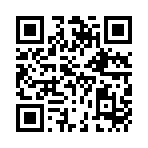 